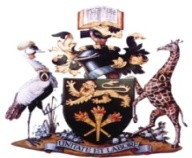 UNIVERSITY OF NAIROBIGRADUANDS CLEARANCE FORMAHIRE OF ACADEMIC DRESS:   66TH  GRADUATION CEREMONY - FRIDAY DECEMBER 17, 2021(to be completed in triplicate)NAME _________________________________________________________________________________________                        (First name)                                     (Middle Name/s)                                           (Last name/surname)REGISTRATION NO: ___________________________________YEAR OF ADMISSION__________________________FACULTY________________________________________________________________________________________Contact Address:________________________________ Postal Code:________________Town/City:____________ Tel:___________________Mobile No.:____________________E-mail:____________________________________BCOLLEGE BURSAR/ CESSP (Delete as appropriate/)I confirm that the above-named graduand has:(i)     Cleared all the University debts:(ii)     Paid the Graduation/Convocation fees                           Ksh. 1000.00*(iii)    Paid the Graduation Gown hire charges in respect of:  Gown (Diploma, Bachelors/Masters/Doctorate)   Ksh. 3000.00  Hood (Bachelors/Masters/Doctorate)                   Ksh.   500.00  Cap (Bachelors/Masters/Doctorate)                     Ksh.   500.00__   Total amount received                                       Ksh.  5000.00_    Did not hire the academic dress.Cashier’s Signature and Rubber Stamp:______________________________________________________________CGRADUAND:  I hereby confirm that I have received item a only or items a, b and c as indicated in (iii) above/Did not hire the Academic Dress.  (Delete as is appropriate)Signature:______________________________________________ Date:__________________________________________DTHIS SECTION SHOULD BE SIGNED BY THE FACULTY OFFICIAL AFTER RECEIVING BACK THE ITEMS.I confirm that the above-named person has now returned item a  or items a, b and c that were on hire/Did not hire the Academic Dress  and he/she is duly given authority to collect his/her diploma/degree certificate.________________________________________________________                               _______________________________SIGNATURE & RUBBER STAMP                                                                                                                 DATEFACULTY REGISTRAR.NOTE:(i)     One copy of this form will be retained by the college official in-charge of the academic dress.(ii)    The graduand will retain the other two copies which will ultimately be handed over to the  official receiving back the items, see         Section D above.(iii)      The third signed copy will be retained and presented to the person issuing the degree certificate.IMPORTANT:  (i)     Academic dress should be returned by Friday, December 24, 2021;  a surcharge of Ksh. 100.00** per day will be levied on all        items returned after the given deadline.  (ii)    All Diplomas, Bachelors and Masters degrees certificates will be available for collection from the Central Examinations Centre,        Chiromo Campus one and a half (1½) months from the date of graduation as will be advertised through the local dailies.   AnyCertificate not collected by Friday, January 28, 2022 will be liable to a storage charge of Ksh. 1000.00 per year, or part thereof.  (iii)   PhD degree certificates will be issued during the graduation.      ** Legal action will be taken against defaulters.                          WEBUYE,H.O.DACADEMIC REGISTRAR 